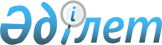 О признании утратившими силу некоторых постановлений акимата города ЖезказганаПостановление акимата города Жезказган Карагандинской области от 20 декабря 2016 года № 35/14. Зарегистрировано Департаментом юстиции Карагандинской области 9 января 2017 года № 4101      В соответствии с Законами Республики Казахстан от 23 января 2001 года "О местном государственном управлении и самоуправлении в Республике Казахстан", от 06 апреля 2016 года "О правовых актах" акимат города Жезказган ПОСТАНОВЛЯЕТ:

      1. Признать утратившими силу некоторые постановления акимата города Жезказган согласно приложению к настоящему постановлению.

      2. Контроль за исполнением настоящего постановления возложить на руководителя аппарата акима города Жезказган Есетова Е.Ж.

      3. Настоящее постановление вводится в действие со дня его первого официального опубликования. 

 Перечень утративших силу некоторых постановлений
акимата города Жезказган      1. Постановление акимата города Жезказган от 22 мая 2014 года №12/01 "Об утверждении Положения государственного учреждения "Отдел жилищной инспекции города Жезказган" (зарегистрировано в Реестре государственной регистрации нормативных правовых актов за № 2668, опубликовано 11 июля 2014 года в газете "Жезказганский вестник" № 26 (26) и 31 июля 2014 года в информационно-правовой системе "Әділет").

      2. Постановление акимата города Жезказган от 25 февраля 2015 года № 05/01 "Об утверждении Положения государственного учреждения "Аппарат акима города Жезказган" (зарегистрировано в Реестре государственной регистрации нормативных правовых актов за № 3085, опубликовано 03 апреля 2015 года в газетах "Жезказганский вестник" № 14 (64), "Сарыарқа" № 14 (7922) и 26 мая 2015 года в информационно-правовой системе "Әділет"). 

      3. Постановление акимата города Жезказган от 25 февраля 2015 года № 05/02 "Об утверждении Положения государственного учреждения "Отдел образования города Жезказгана" (зарегистрировано в Реестре государственной регистрации нормативных правовых актов за № 3084, опубликовано 10 апреля 2015 года в газетах "Жезказганский вестник" № 15 (65), "Сарыарқа" № 15 (7923) и 26 мая 2015 года в информационно-правовой системе "Әділет"). 

      4. Постановление акимата города Жезказган от 25 февраля 2015 года № 05/17 "Об утверждении Положения государственного учреждения "Отдел предпринимательства и сельского хозяйства города Жезказгана" (зарегистрировано в Реестре государственной регистрации нормативных правовых актов за № 3083, опубликовано 10 апреля 2015 года в газетах "Жезказганский вестник" № 15 (65), "Сарыарқа" № 15 (7923) и 26 мая 2015 года в информационно-правовой системе "Әділет").

      5. Постановление акимата города Жезказган от 25 февраля 2015 года № 05/18 "Об утверждении Положения государственного учреждения "Отдел физической культуры и спорта города Жезказгана" (зарегистрировано в Реестре государственной регистрации нормативных правовых актов за № 3087, опубликовано 10 апреля 2015 года в газетах "Жезказганский вестник" № 15 (65), "Сарыарқа" № 15 (7923) и 26 мая 2015 года в информационно-правовой системе "Әділет").


					© 2012. РГП на ПХВ «Институт законодательства и правовой информации Республики Казахстан» Министерства юстиции Республики Казахстан
				
      Аким города Жезказган

Б.Ахметов
Приложение
к постановлению
акимата города Жезказган
от 26 декабря 2016 года
№ 35/14